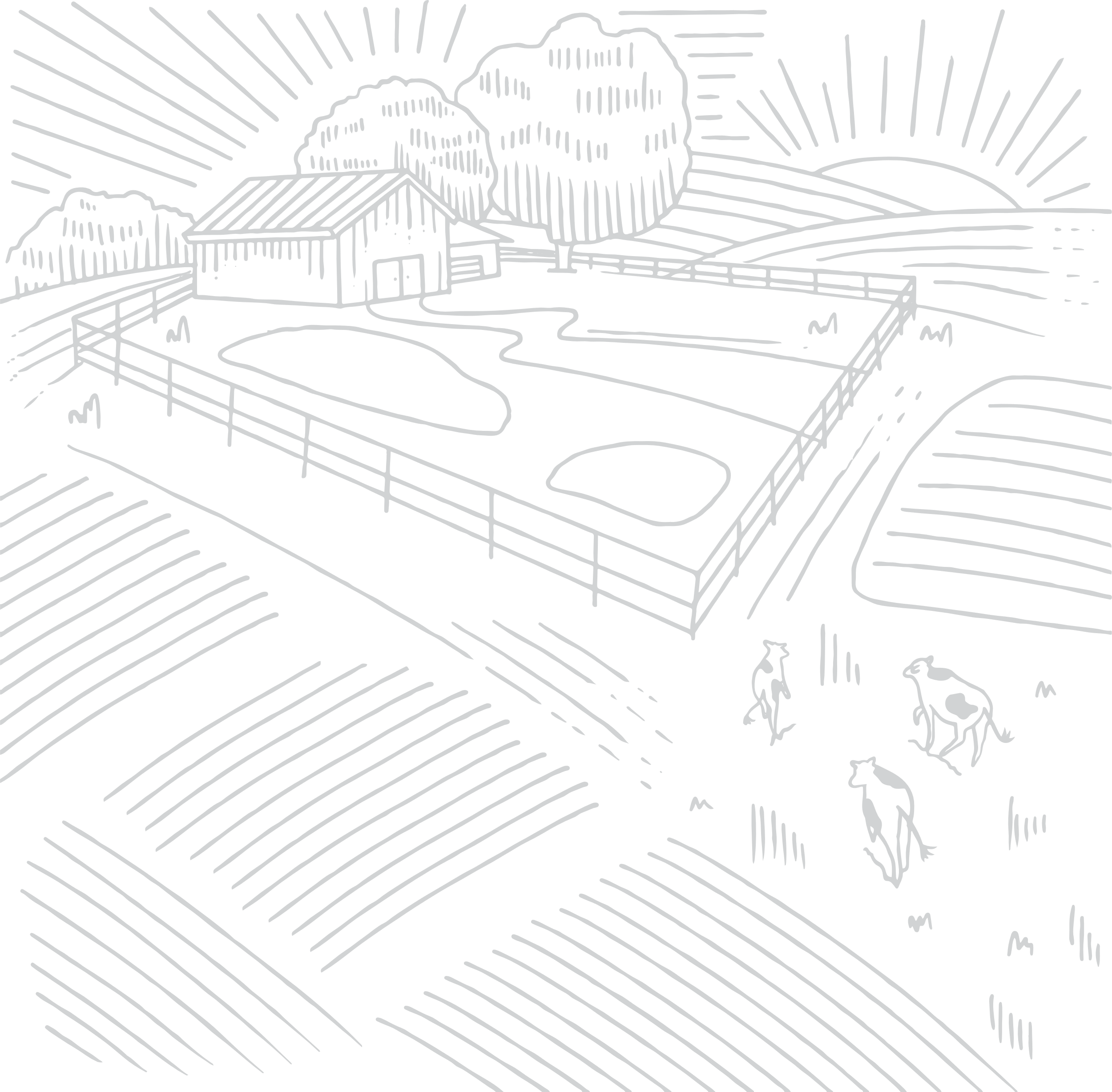 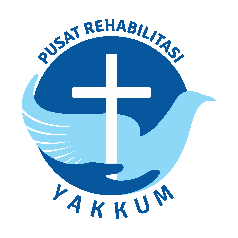 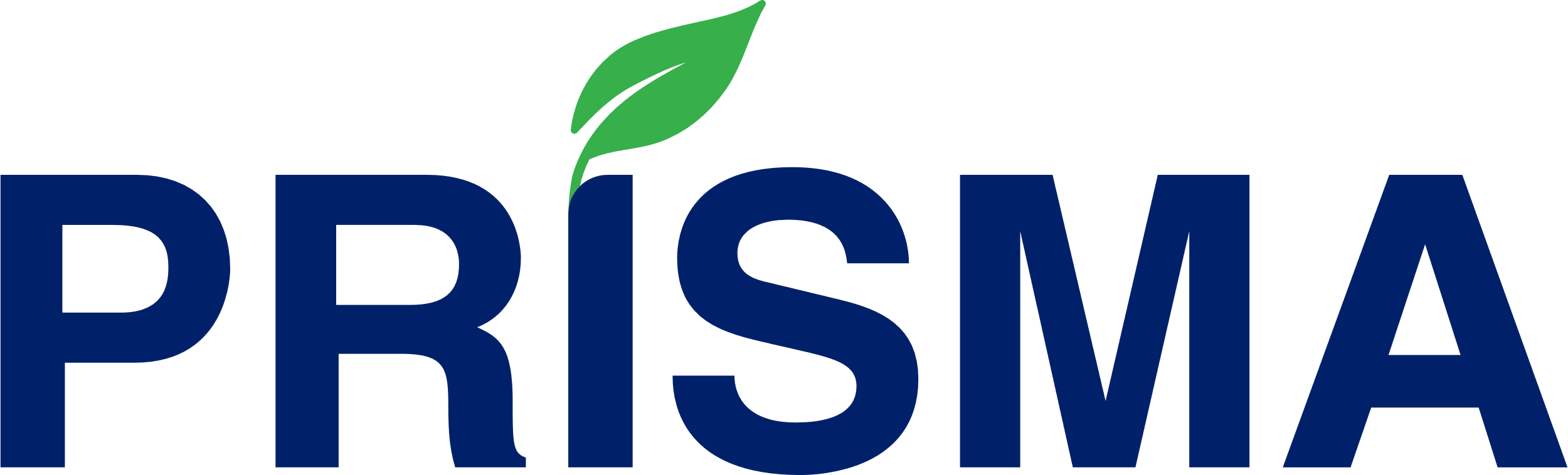 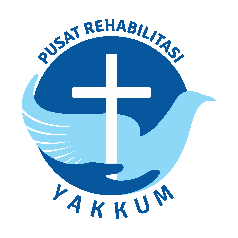 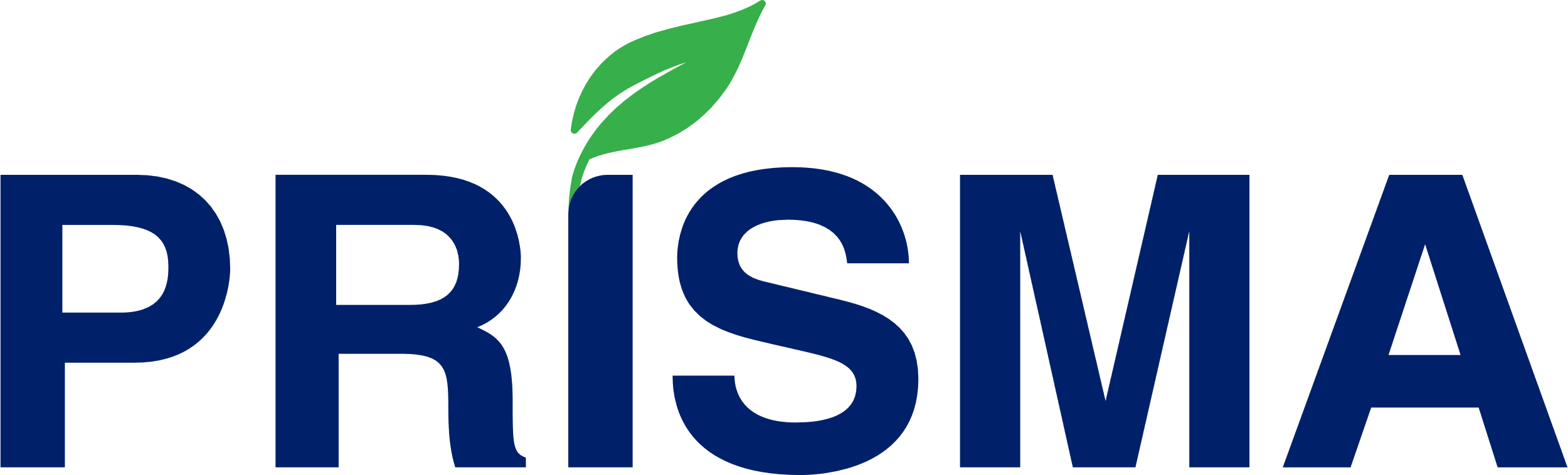 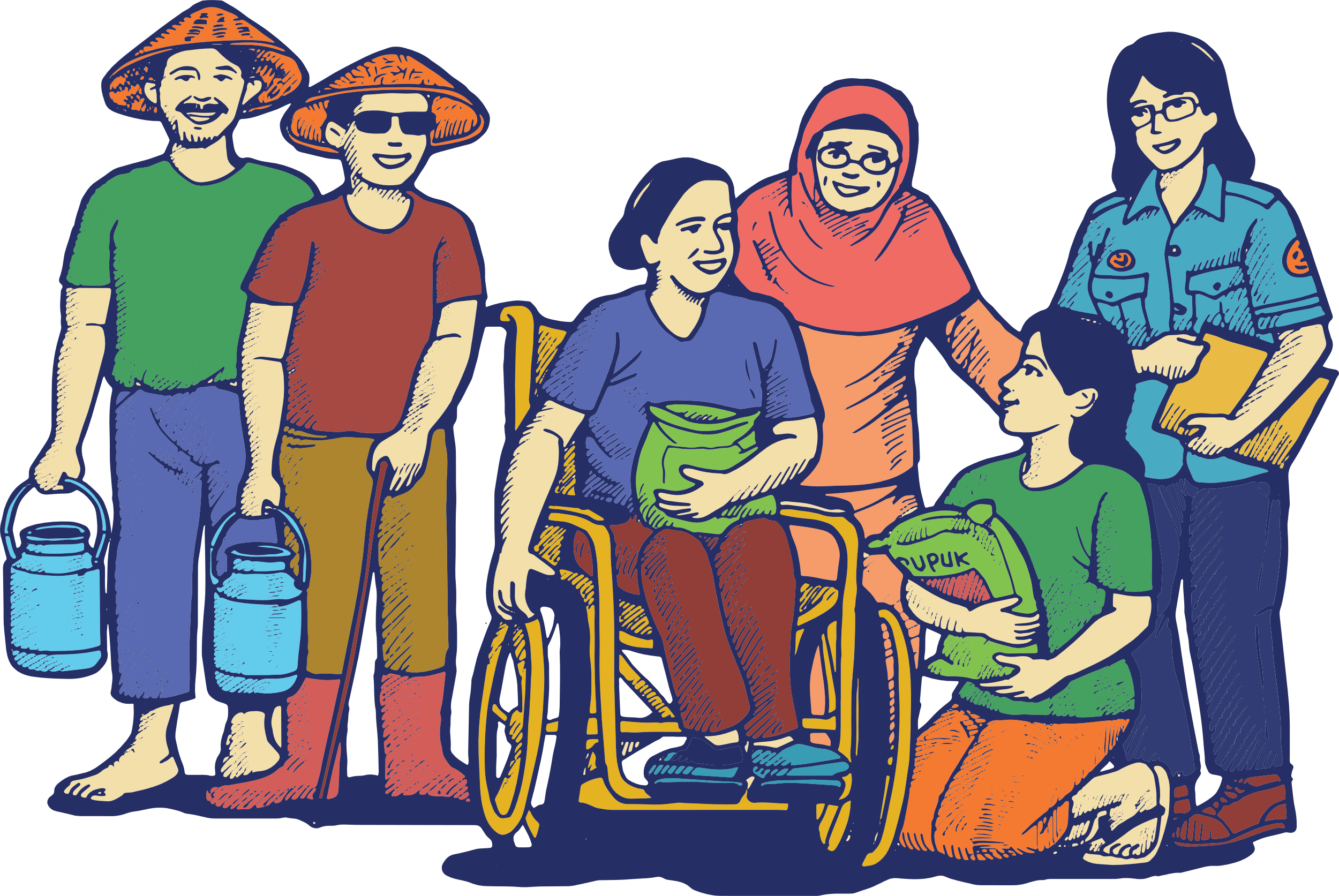 Panduan untuk Meningkatkan Aksesibilitas Informasi dan Partisipasi Penyandang Disabilitas di Sektor PertanianDisusun oleh PRISMA
Ditinjau oleh Pusat Rehabilitasi YAKKUMTujuan dan manfaat panduanApakah yang melatarbelakangi disusunnya panduan ini? Sebagai sebuah program yang bermitra dengan berbagai pemangku kepentingan, PRISMA mendapati bahwa terdapat banyak potensi peran yang dapat dijalankan oleh para pemangku kepentingan dalam menciptakan lingkungan usaha dan rantai nilai pertanian yang lebih inklusif, khususnya terhadap golongan disabilitas. Namun pemahaman serta pengetahuan praktikal mengenai inklusi disabilitas yang masih terbatas menghambat pihak-pihak terkait untuk berkontribusi lebih jauh dalam menjangkau dan melibatkan golongan disabilitas di pertanian agar dapat berperan lebih optimal.Apakah yang ingin dicapai oleh panduan ini? Panduan ini disusun untuk mengarahkan para pihak swasta serta pemangku kepentingan lainnya di pertanian dalam meningkatkan partisipasi kaum disabilitas di pertanian. Panduan ini bertujuan untuk membantu mengarahkan sektor swasta melalui langkah-langkah praktikal dalam meningkatkan aksesibilitas informasi dan pengetahuan sehingga mampu menjangkau berbagai golongan disabilitas di pertanian, khususnya petani dengan disabilitas atau keterbatasan. Untuk memastikan relevansinya dalam konteks disabilitas, penyusunan panduan ini melibatkan Pusat Rehabilitasi YAKKUM selaku konsultan inklusi disabilitas.Panduan melibatkan penyandang disabilitas dalam kegiatan tatap mukaApa yang dimaksud dengan kegiatan tatap muka?Kegiatan berskala kecil Kegiatan yang bersifat lokal dengan rata-rata partisipan kurang dari 30 orang. Kegiatan dapat bentuk pertemuan petani, FFD, demo event, atau kegiatan sejenis lainnya. Umumnya dilakukan di rumah petani lokal, balai desa, ataupun lahan petani.Kegiatan berskala besar Kegiatan dengan partisipan lebih dari 30 orang, umumnya bersifat lebih formal. Kegiatan dapat berbentuk seminar yang dilakukan di gedung atau aula besar.Mengenali penyandang disabilitas di pertanian/peternakanPenyandang disabilitas yang dimaksud dapat berupa petani/peternak, anggota rumah tangga lain yang terlibat dalam bertani/beternak, atau pegiat pertanian lainnya seperti pemilik kios pertanian.Memperoleh data sekunder penyandang disabilitas Bagaimana cara memperoleh data sekunder?Menemui kantor desa bagian Urusan Kesejahteraan Rakyat atau Urusan Pembangunan dan PerencanaanMenemui organisasi disabilitas di tingkat desa/kecamatan. Di beberapa desa terdapat organisasi yang diinisiasi pemerintah seperti PPDI (Persatuan Penyandang Disabilitas Indonesia) dan HWDI (Himpunan Wanita Disabilitas Indonesia), KDD (Kelompok Disabilitas Desa), OPD (Organisasi Penyandang Disabilitas), dan kelompok disabilitas lainnyaMemperkenalkan diri secara jelas dengan menyebutkan nama lembaga/perusahaanMenjelaskan maksud dan tujuan meminta data tersebut. Disarankan untuk menyertakan surat resmi dari lembaga/perusahaan.Data sekunder apa saja yang dapat diperoleh?Nama penyandang disabilitas dan penamping (caretaker)Usia, jenis kelamin, dan alamat tempat tinggalKategori disabilitasPekerjaan terkait bertani atau beternak, jika adaNomor telepon, jika adaInformasi lainnya sesuai kebutuhan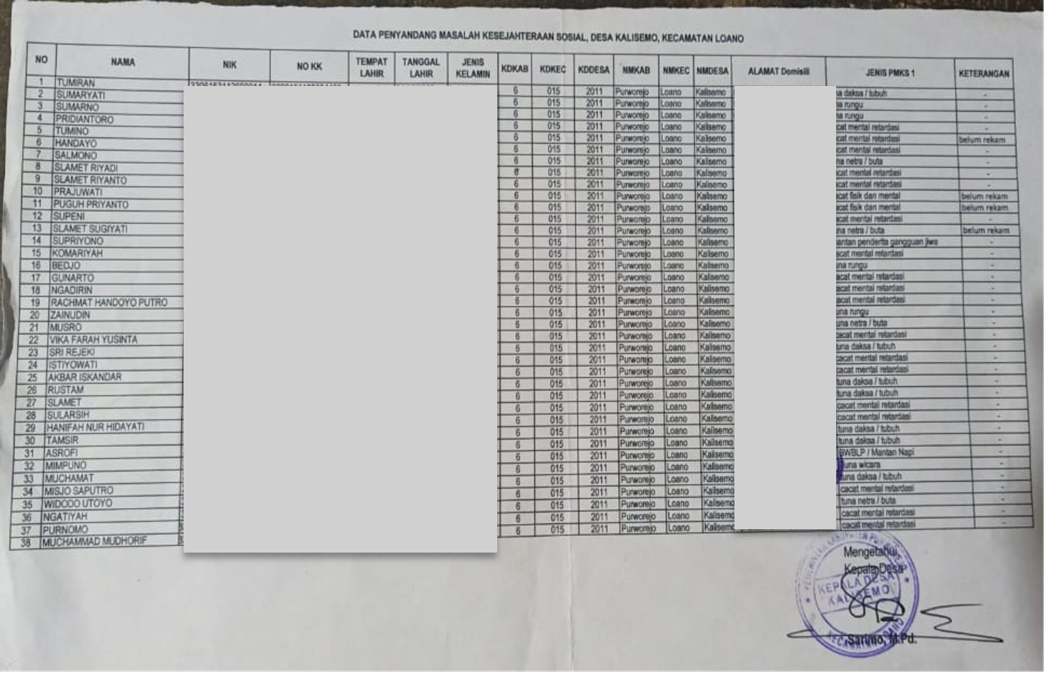 Gambar 1: Contoh data disabilitas di Desa Kalisemo, Kecamatan Loano, PurworejoMemperoleh data primer penyandang disabilitasBagaimana cara memperoleh data primer?Melalui tanya jawab singkat mudah, atauMelalui cara yang lebih kompleks seperti survey dan asesmen Bertanya kepada ketua kelompok tani dan petani lingkungan sekitarBertanya kepada petugas penyuluh lapangan swasta atau pemerintahBertanya kepada pemilik kios, pemborong, atau pelaku pasar lainnyaData primer apa saja yang dapat diperoleh?Nama penyandang disabilitas dan penamping (caretaker)Kategori disabilitas Usia, jenis kelamin, dan alamat tempat tinggalNomor telepon dan akun media sosial jika adaPeran dalam bertani atau beternakInformasi lainnya sesuai kebutuhanMengundang petani penyandang disabilitasUndangan dapat disampaikan melalui beberapa metode untuk mengakomodir kemampuan dan cara berkomunikasi yang penyandang disabilitas yang berbeda-beda.Konten undanganApa saja yang perlu dikomunikasikan?Tujuan dan maksud kegiatan, serta detail kegiatan seperti waktu dan lokasiPenyelenggara kegiatanMenanyakan preferensi penyandang disabilitas terkait waktu dan lokasiMenanyakan jika ada kebutuhan yang dapat difasilitasi (contoh: transportasi)Mengkonfirmasi kehadiran penyandang disabilitas dan pendamping (caretaker)Bagaimana cara mengkomunikasikan undangan tersebut?Menggunakan kata-kata yang sederhana dan hindari penggunaan istilah atau jargon yang sulit dimengerti Menggunakan bahasa yang mudah dimengerti oleh penyandang disabilitas (contoh: bahasa daerah, bahasa Indonesia, atau bahasa isyarat untuk disabilitas rungu)Undangan tertulis dan digital menggunakan huruf dan kontras warna yang mudah dibaca (merujuk pada bagian D tentang panduan penggunaan huruf dan warna)Dalam undangan tertulis hindari penggunaan bahasa yang disingkat yang dapat membingungkan (contoh: dgn untuk dengan, kpd untuk kepada)Menyampaikan undanganBagaimana cara mengundang secara verbal dan langsung?Ajakan langsung menjadi prioritas jika penyandang disabilitas sudah diidentifikasi dan memungkinkan untuk dikunjungiMenemui langsung penyandang disabilitas, dan atauMenemui langsung pendamping (caretaker) atau anggota keluarga yang tinggal bersama penyandang disabilitasDisertai undangan tertulis atau digital jika adaBagaimana cara menyampaikan undangan secara tertulis?Metode ini lebih efektif ketika penyandang disabilitas sulit untuk diidentifikasi atau ditemui secara langsungDiserahkan secara langsung kepada penyandang disabilitas, pendaming (caretaker), anggota keluarga yang tinggal bersama penyandang disabilitas, atau Dititipkan kepada pihak lain yang bertanggung jawab dalam mengundang peserta kegiatan (contoh: ketua kelompok tani)Disertai undangan digital jika adaBagaimana cara menyampaikan undangan digital?Dikirimkan melalui SMS, WhatsApp, akun sosial media, atau media lainnya milik penyandang disabilitas dan pendamping (caretaker)Jika mengirimkan dokumen, prioritaskan dalam format Microsoft Word karena lebih mudah dibaca oleh screen readerMenggunakan gambar jika relevan yang disertai alt text atau deskripsi gambar agar dapat dibaca menggunakan screen reader oleh disabilitas netraMinimalkan penggunaan desain atau aksen visual yang berpotensi mempersulit membaca atau memahami tulisanMenyiapkan kegiatan yang ramah terhadap penyandang disabilitasPemilihan lokasiLokasi seperti apa yang aksesibel?Lokasi mudah dijangkau (contoh: jalan lebar, tidak licin, dan minim undakan) serta relatif dekat secara jarakLokasi familiar bagi penyandang disabilitas, seperti di balai dusun, balai desa, atau rumah petani lain yang dikenal Berada di lantai dasar dan tidak perlu melewati tangga atau undakan untuk menuju lokasi.Jika memungkinkan, menyertai papan petunjuk pada dan menuju lokasi kegiatanJika memungkinkan, dapat menyediakan layanan antar jemput, terutama bagi petani lansia dan penyandang disabilitas yang memiliki kesulitan mobilitasLokasi seperti apa yang nyaman?Memiliki luas dan pencahayaan yang cukup, atau hindari kegiatan di malam hariMemilih lokasi yang tidak berisik (contoh: tidak banyak klakson dan lalu lalang kendaraan bermotor)Diusahakan memiliki toilet yang dapat digunakan oleh penyandang disabilitas (memiliki lebar pintu yang cukup, dan kloset duduk)Memastikan penyandang disabilitas berada di posisi yang nyaman (contoh: di baris depan agar lebih mudah melihat dan mendengar, atau di dekat peserta yang sudah dikenal sebelumnya dan bisa membantu jika diperlukan)Jika diperlukan, disediakan akomodasi seperti rampa kursi roda, atau orang yang dapat membantu untuk melewati tangga/undakan menuju lokasiJika diperlukan dan memungkinkan, menyediakan alat bantu mobilitas seperti kursi roda, kruk, atau walker yang bisa dipinjam dari OPD lokalJika ada peserta disabilitas netra dan memungkinkan, menggunakan Juru Bahasa Isyarat (JBI) lokalPenyampaian informasiMemastikan penyampaian informasi yang lebih mudah dipahamiMenggunakan kata-kata yang sederhana, hindari penggunaan istilah atau jargon teknis yang sulit dimengerti Menggunakan bahasa yang mudah dimengerti oleh penyandang disabilitas, termasuk penggunaan bahasa daerah jika dimengerti oleh pesertaMateri disampaikan dengan tempo yang tidak terlalu cepatFasilitator atau penyampai materi dapat melakukan konfirmasi kepada penyandang disabilitas/peserta kegiatan apakah penyampaian materi terlalu cepat atau tidak, bisa dimengerti atau tidak dan bisa melakukan penyesuaian setelahnya jika dirasa terlalu cepat/rumit.Sebisa mungkin menggunakan metode fasilitasi yang mudah dimengerti dan menarik seperti flipchart, papan tulis, video, dll.Mendorong partisipasi dan interaksi dengan penyandang disabilitasFasilitator perlu memahami terlebih dahulu jika ada peserta penyandang disabilitas yang hadir agar dapat menyediakan akomodasi dan alat bantu yang tepatFasilitator atau penyampai materi dianjurkan untuk memahami cara berinteraksi dengan penyandang disabilitas termasuk menggunakan Bahasa yang sesuai dan tidak ofensif (merujuk pada sub-bagian e tentang panduan interaksi dengan penyandang disabilitas)Memahami hambatan komunikasi penyandang disabilitas dalam menerima materi kegiatanMenanyakan pendapat penyandang disabilitas dalam diskusiMendampingi penyandang disabilitas dalam diskusi kelompokMemberikan ruang kepada penyandang disabilitas untuk menyampaikan pendapatMemberikan pertanyaan atau menanyakan pendapat sesuai dengan ragam disabilitasnyaPanduan berinteraksi dengan penyandang disabilitasInteraksi dengan penyandang disabilitas secara umumGunakan intonasi dan tempo berbicara yang normalGunakan bahasa yang sederhana dan mudah dipahamiKomunikasi ditujukan ke penyandang disabilitas, bukan ke pendampingJika ingin membantu, tanyakan terlebih dahulu apakah berkenan untuk dibantuMenempatkan diri dalam posisi setara Hindari penggunaan istilah yang mungkin dapat menyinggung (contoh: gunakan kata non-disabilitas dan hindari kata orang normal)Berinteraksi dengan penyandang disabilitas penglihatanUntuk memulai komunikasi, pastikan diawali dengan sapaan untuk memastikan penyandang disabilitas netra mengetahui sedang berkomunikasi dengan siapaMenyapa juga dapat dilakukan dengan menyentuhkan bagian luar telapak tangan kita ke tangan penyandang disabilitas netra Pastikan berbicara dari jarak yang dekat dan volume yang dapat didengar oleh penyandang disabilitas netra Pada saat memperkenalkan diri, dapat disertakan dengan deskripsi tambahan yang memberikan konteks (contoh: pakaian yang dikenakan)Jika ada lebih dari satu orang yang berkomunikasi dengan disabilitas netra (misalnya dalam forum), sebutkan nama terlebih dahulu setiap ingin berkomunikasi agar penyandang disabilitas netra mengetahui siapa yang berbicaraJika ada peragaan visual atau pemutaran video dapat dijelaskan secara verbal oleh fasilitator atau pendampingBerkomunikasi dengan penyandang disabilitas pendengaranDapat menggunakan bahasa isyarat jika menguasaiDapat dibantu dengan menggunakan tulisan, baik tangan, diketik, ataupun menggunakan bantuan aplikasiJika menggunakan tulisan pastikan singkat, mudah dibaca, mudah dipahami, serta hindari penggunaan singkatan atau istilah lain yang dapat membingungkanBerinteraksi dengan pengguna kursi rodaDianjurkan berkomunikasi dalam posisi sejajar, misalnya duduk atau jongkokSelalu meminta izin terlebih dahulu jika akan menggerakan kursi rodaPanduan aksesibilitas untuk materi promosiMateri promosi dalam bentuk cetakMateri dalam bentuk cetak yang dimaksud dapat berupa brosur, spanduk, selebaran, informasi pada kemasan, atau informasi cetak lainnya.Memastikan desain yang aksesibel secara visualMenggunakan huruf dan kontras warna yang mudah dibaca (merujuk pada bagian D tentang panduan penggunaan huruf dan warna)Menggunakan kata-kata yang sederhana, hindari penggunaan istilah, jargon teknis, atau singkatan yang sulit dimengerti awamHindari penggunaan teks yang terlalu panjang dan tidak tersusun dengan rapi sehingga menyulitkan pembaca untuk memahami urutan bacaSertakan gambar untuk memperjelas instruksi penggunaan produkJika menambahkan tulisan di atas foto atau gambar, berikan latar belakang dengan kontras warna yang sesuai agar tulisan mudah terbacaDisarankan meminta pendapat dari penyandang disabilitas dalam mendesain atau mengkaji desainContoh materi cetak yang aksesibel secara visualJenis font yang mudah terbaca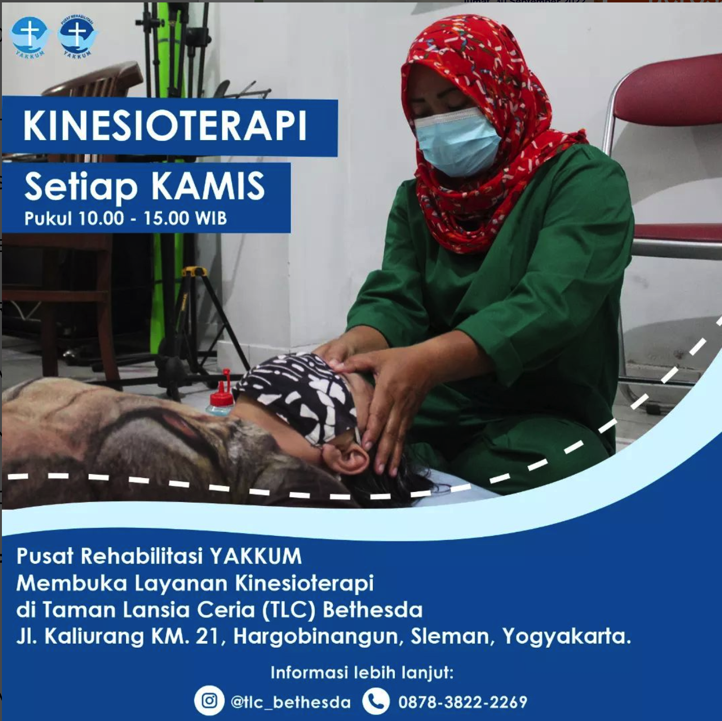 Susunan tulisan yang mudah dipahamiPalet warna yang kontras antara latar belakang dengan tulisanPenggunaan bahasa yang sederhanaDisertai foto yang tepat dan membantu menjelaskan pesanTidak menggunakan istilah yang sulit dipahamiMateri promosi dalam bentuk digitalVideoPenggunaan subtitle dan closed captionSubtitle menggunakan huruf dan kontras warna yang mudah dibaca (merujuk pada bagian D tentang panduan penggunaan huruf dan warna)Subtitle dan closed caption menggunakan bahasa yang sederhana dan mudah dipahamiPenempatan dan pemenggalan kalimat dapat dilakukan dengan logisPenempatan subtitle dianjurkan maksimal 2 barisDurasi subtitle bisa diperkirakan dan dapat dibaca secara perlahanPenggunaan Juru Bahasa Isyarat (JBI)Jika memungkinkan menggunakan juru bahasa isyarat (JBI) untuk menterjemahkan percakapan dalam videoJBI bisa diperoleh dari penyedia layanan JBI di wilayah setempatBahasa isyarat dapat menggunakan bahasa indonesia atau bahasa daerah jika dipahami oleh pesertaJBI ditempatkan di pojok kanan bawah videoPesan WhatsAppAplikasi chat seperti WhatsApp menjadi salah satu alternatif dalam berkomunikasi dengan penyandang disabilitas termasuk disabilitas netra, mengingat smartphone sudah memiliki fitur aksesibilitas, seperti screen reader untuk membaca tulisan, penggunaan huruf berukuran besar, fitur zoom-in, ataupun penggunaan voice command supaya dapat dioperasikan dengan suara.Jika menggunakan gambar, berikan deskripsi gambar agar dapat dibaca oleh screen readerGunakan penjelsan yang singkat dan mudah dipahamiTidak menggunakan singkatan karena akan membingungkan screen readerJika mengirimkan dokumen, prioritaskan dalam format Microsoft Word karena lebih mudah dibaca oleh screen readerDokumen digitalGunakan struktur heading untuk mempermudah urutan membaca bagi pengguna screen readerGunakan format yang sesuai untuk penomoran dan bullet listMenggunakan kata-kata yang sederhana, hindari penggunaan istilah atau jargon teknis yang sulit dimengerti Menghindari penggunaan bahasa yang disingkat (contoh: dgn untuk dengan, kpd untuk kepada)Menggunakan bahasa yang mudah dimengerti oleh penyandang disabilitas (contoh: bahasa daerah atau bahasa Indonesia)Menggunakan huruf dan kontras warna yang mudah dibaca (merujuk pada bagian D tentang panduan penggunaan huruf dan warna)Jika menggunakan gambar, berikan deskripsi yang jelas melalui fitur alt text Prioritaskan dalam format Microsoft Word karena lebih mudah dibaca oleh screen reader Gunakan fitur pengecekan aksesibilitas, seperti yang terdapat dalam Microsoft Word atau Microsoft PowerPointJika ingin mengirimkan dokumen dalam format lain (contoh: PDF), gunakan fitur export document dan pilihan best for electronic distribution and accessibility agar dapat oleh screen readerMedia sosialWajib menambahkan keterangan dan deskripsi melalui fitur alt text pada saat mengunggah gambarWajib menambahkan keterangan dan deskripsi melalui fitur closed caption pada saat mengunggah videoBatasi penggunaan emoji karena akan membingungkan bagi screen readerDisarankan meminta pendapat dari penyandang disabilitas terkait materi yang akan diunggahPanduan penggunaan huruf dan warna yang mudah dibacaPanduan penggunaan huruf cetakMenggunakan huruf yang berbentuk jernih dan tidak memiliki efek dekorasiHindari penggunaan huruf sambung atau yang memiliki efek dekorasiUkuran huruf untuk undangan dan produk komunikasi seperti selebaran, brosur paling tidak 12 pointUkuran spasi paling tidak 1,5 lineTabel 1: Contoh kriteria dan huruf yang aksesibelTabel 2: Contoh kriteria dan huruf yang kurang aksesibelPanduan penggunaan warna dan kontrasPengecekan kontras warna dapat dilakukan melalui beberapa situs, seperti pada https://webaim.org/resources/contrastchecker/. Kontras yang baik memiliki rasio tidak kurang dari 7:1 untuk ukuran huruf 12 hingga 14. Untuk ukuran huruf yang lebih besar nilai rasio yang baik tidak kurang dari 4.5:1. 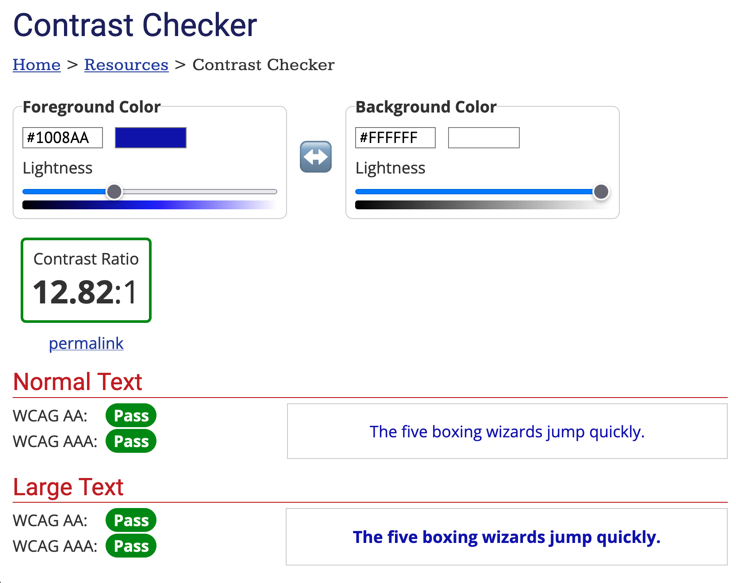 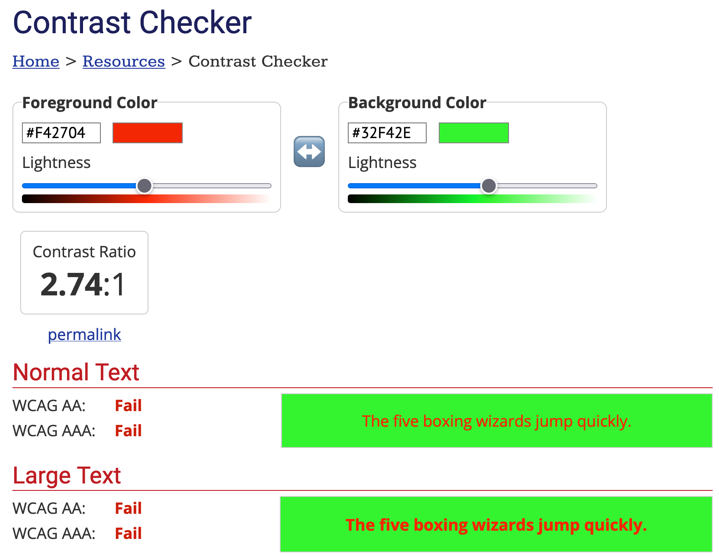 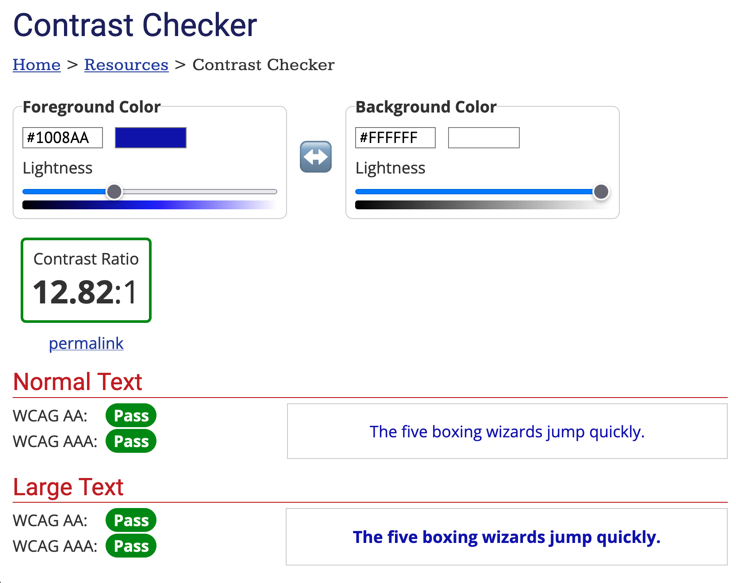 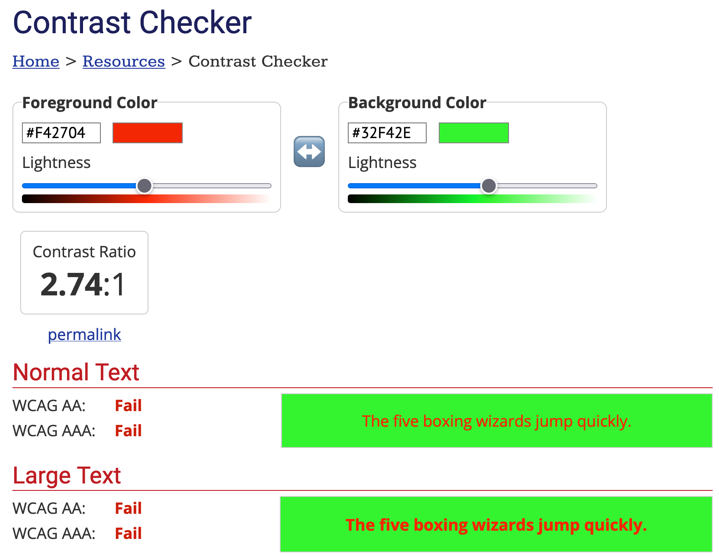 Gambar 2: Contoh hasil pengecekan kontras dengan rasio yang cukup dan tidak cukupBeberapa kriteria huruf yang aksesibelContoh hurufHuruf berbentuk jernihArialSegoe UICalibriMemiliki jeda yang cukup antar hurufVerdanaTahomaCentury GothicDekorasi yang minimalMontserratSource Sans ProFuturaTanda baca berbentuk sederhanaConsolasCourier NewKontras dan ketebalan huruf yang cukupTimes New RomanGeorgiaRockwellBeberapa kriteria huruf yang tidak aksesibelContoh hurufMenyerupai tulisan tangan atau menggunakan huruf sambungVivaldi (Vivaldi)Brush Script MT (Brush Script MT)Jeda yang sempit antar hurufArial NarrowLetter GothicMemiliki banyak dekorasiCurlz MT (Curlz MT)Papyrus (Papyrus)Huruf berbentuk tipisSegoe UI LightCalibri Light